ΕΛΛΗΝΙΚΗ ΔΗΜΟΚΡΑΤΙΑΔΗΜΟΤΙΚΟ ΛΙΜΕΝΙΚΟ ΤΑΜΕΙΟ ΛΕΣΒΟΥΔΕΛΤΙΟ ΤΥΠΟΥ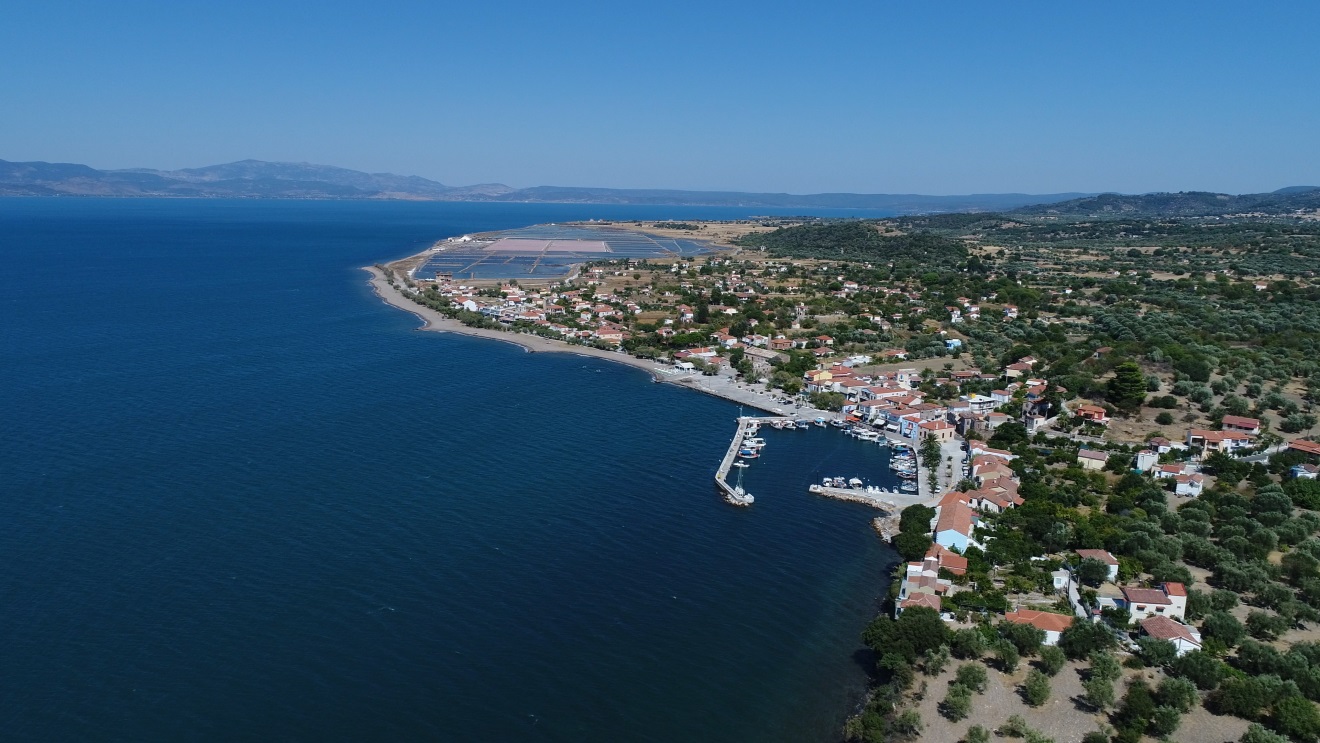 Το Δημοτικό Λιμενικό Ταμείο Λέσβου, το Παράρτημα Λέσβου της Ελληνικής Ομάδας Διάσωσης και η Λέσχη Εφέδρων Καταδρομέων Μυτιλήνης θα πραγματοποιήσουν την Κυριακή 29/4/2018 καθαρισμό από απορρίμματα του βυθού του λιμένα Σκάλας Πολιχνίτου. Η δράση εντάσσεται στο πλαίσιο της Πανελλήνιας Εθελοντικής Εκστρατείας “Let’s Do It Greece 2018”.Η ώρα συνάντησης είναι 10.30 π.μ. στη Σκάλα Πολιχνίτου.Η δράση τελεί υπό την αιγίδα της Περιφέρειας Βορείου Αιγαίου.